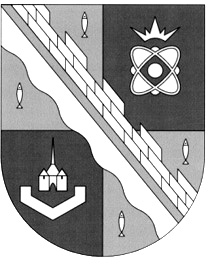 администрация МУНИЦИПАЛЬНОГО ОБРАЗОВАНИЯ                                        СОСНОВОБОРСКИЙ ГОРОДСКОЙ ОКРУГ  ЛЕНИНГРАДСКОЙ ОБЛАСТИКОМИТЕТ ФИНАНСОВРАСПОРЯЖЕНИЕОт 09.09.2019  № 25-р О внесении изменений в распоряжение комитетафинансов Сосновоборского городского округаот 09.11.2011 № 33-р «Об утверждении порядка ведения учёта и осуществления хранения исполнительных документов, предусматривающих взыскание на средства бюджетныхи автономных учреждений, и иных документов,связанных с их исполнением»	В соответствии с  Федеральным  законом от 26 июля 2019 года № 237-ФЗ «О внесении изменений в статью 30 Федерального закона «О внесении изменений в отдельные законодательные акты Российской Федерации в связи с совершенствование правового положения государственных (муниципальных) учреждений»:Внести изменения в распоряжение комитета финансов Сосновоборского городского округа от 09.11.2011 № 33-р «Об утверждении порядка ведения учёта и осуществления хранения исполнительных документов, предусматривающих взыскание на средства бюджетных и автономных учреждений, и иных документов, связанных с их исполнением» (с учетом изменений от 24.07.2017 №22-р, от 12.07.2019 № 18-р):         1.1  Пункт 10 Порядка изложить в новой редакции:      « При осуществлении комитетом финансов в случаях, определенных частью 20 статьи 30 Закона, приостановления операций по расходованию средств на всех лицевых счетах должника, открытые в комитете финансов, до момента устранения нарушения (за исключением операций по исполнению исполнительных документов и решения налогового органа, а также платежных документов, предусматривающих перечисление или выдачу денежных средств для расчетов по оплате труда с лицами, работающими по трудовому договору (контракту), выплате стипендий, материальной помощи и других денежных выплат, предусмотренных законодательством об образовании , обучающимся по очной форме обучения за счет  местных бюджетов, перечисление удержанных налогов и уплату начисленных страховых взносов на обязательное социальное страхование в связи с указанными расчетами), комитет финансов не позднее рабочего дня, следующего за днем приостановления операций, передает должнику любым способом, удостоверяющим его получение, Уведомление о приостановлении операций по расходованию средств в связи с неисполнением требований исполнительного документа (приложение N 7) с указанием в Журнале учета и регистрации исполнительных документов номера и даты Уведомления о приостановлении операций по расходованию средств в связи с неисполнением требований исполнительного документа.        Если выплаты по исполнению исполнительного документа имеют периодический характер, бюджетное учреждение –должник одновременно с платежным документом представляет в комитет финансов информацию о дате ежемесячной выплаты по данному исполнительному документу.          При нарушении бюджетным учреждением - должником требований, установленных настоящим пунктом, а также срока ежемесячной выплаты по исполнительному документу, указанному в представленной им информации, орган, осуществляющий открытие и ведение лицевых счетов должника, приостанавливает не позднее пятого рабочего дня, следующего за указанным должником днем осуществления ежемесячной выплаты, до момента устранения нарушения осуществление операций по расходованию средств на всех его лицевых счетах, включая лицевые счета его структурных (обособленных) подразделений, открытые в данном органе, осуществляющем открытие и ведение лицевых счетов (за исключением операций по исполнению исполнительных документов и решения налогового органа, а также платежных документов, предусматривающих перечисление или выдачу денежных средств для расчетов по оплате труда с лицами, работающими по трудовому договору (контракту), выплате стипендий, материальной помощи и других денежных выплат, предусмотренных законодательством об образовании, обучающимся по очной форме обучения за счет  местных бюджетов, перечисление удержанных налогов и уплату начисленных страховых взносов на обязательное социальное страхование в связи с указанными расчетами), с уведомлением бюджетного учреждения - должника и его структурных подразделений;При поступлении в комитет финансов копии судебного акта, указанного в абзацах первом и пятом пункта 9 настоящего Порядка, в период приостановления операций на лицевых счетах должника, комитет финансов не позднее рабочего дня, следующего за днем его поступления, любым способом, удостоверяющим его получение (заказным письмом или выдает лично под роспись, проставляемую в копии Уведомления о возобновлении операций по расходованию средств, с указанием даты получения), передает должнику Уведомление о возобновлении операций по расходованию средств (приложение N 8) и одновременно проставляет соответствующие записи в Журнале учета и регистрации исполнительных документов.»2. Настоящее распоряжение вступает в силу с момента подписания.3. Начальнику отдела казначейского исполнения бюджета, главному бухгалтеру довести данное распоряжение до главных распорядителей бюджетных средств, исполняющих функции и полномочия учредителя.4. Настоящее распоряжение подлежит размещению на официальном сайте администрации Сосновоборского городского округа в разделе Финансы.5. Контроль за исполнением настоящего распоряжения возложить на начальника отдела казначейского исполнения бюджета, главного бухгалтера.  Председатель комитета финансов                                      		    	О.Г. КозловскаяИсп. Ю.В.Блохина88136928292        											